                                  08.02.2024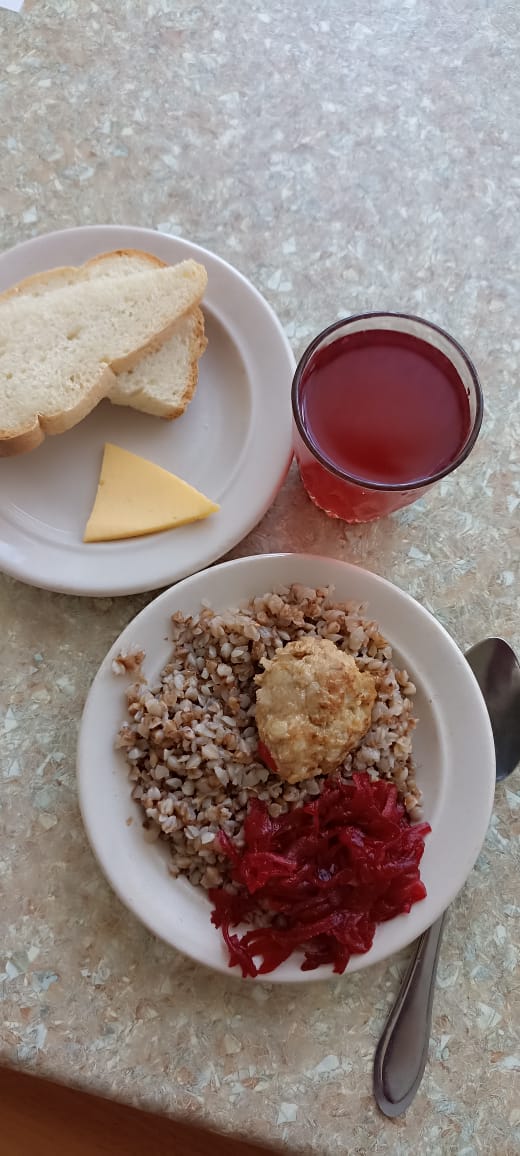 четвергдля учащихся 7-11 лет№ рец.Прием пищи, наименование блюдаМасса порции, гПищевые вещества, гПищевые вещества, гПищевые вещества, гЭнергетическая ценность, ккал№ рец.Прием пищи, наименование блюдаМасса порции, гбелкижирыуглеводыЭнергетическая ценность, ккал15сыр порциями204,645,9-7252Овощи  (свекла отвар)600,853,614,9655,68302Каша рассыпчатая гречневая1005,734,0625,76162,5279/331Тефтели в сметанно- томатном соусе1106,9616,1111,61223НХлеб пшеничный302,280,2414,169507Напиток с витаминами "Витошка"1800017,172